Pielikums 4-5gadi 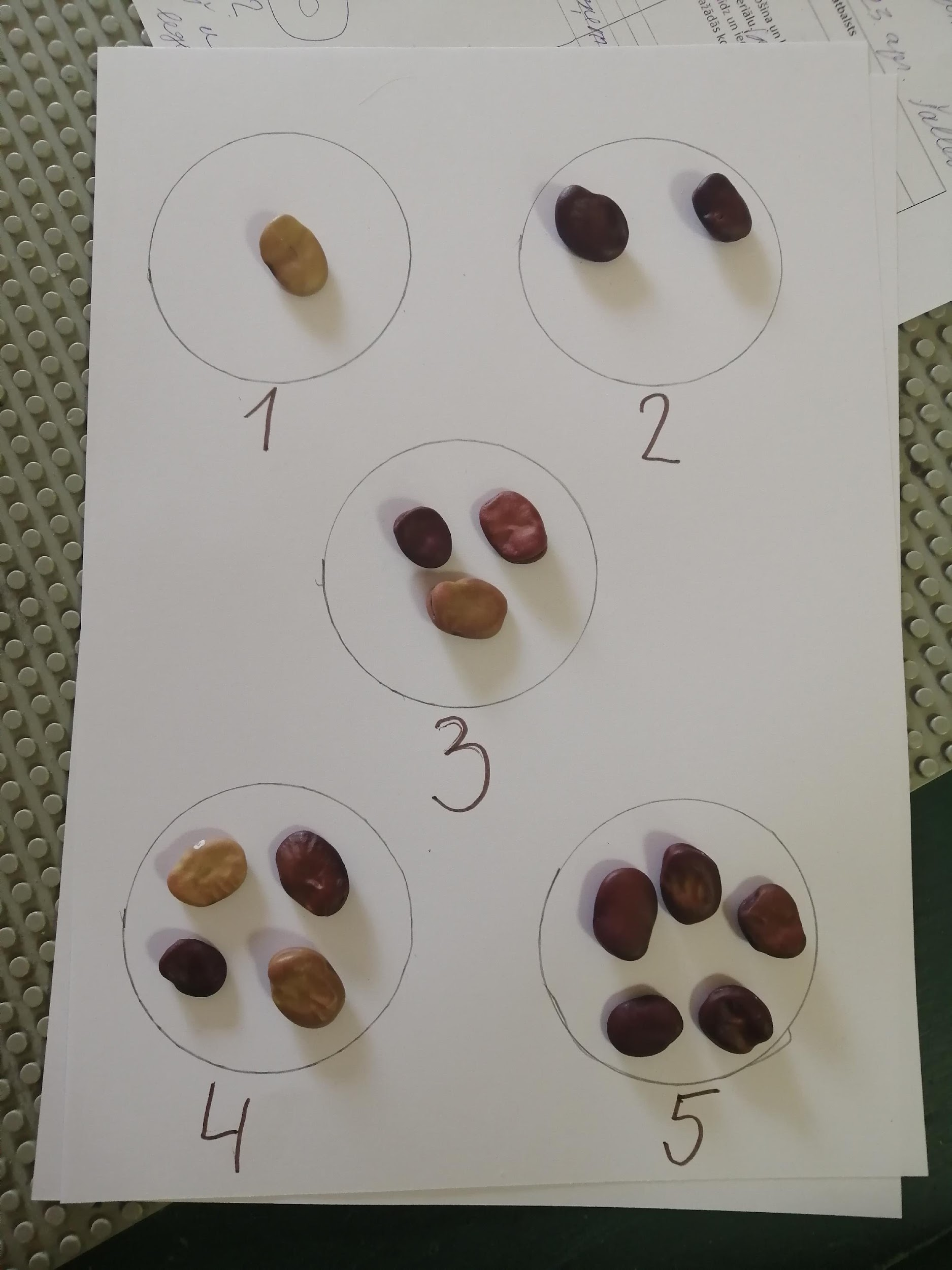 